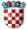 MINISTARSTVO REGIONALNOGA RAZVOJAI FONDOVA EUROPSKE UNIJEOPERATIVNI PROGRAMREGIONALNA KONKURENTNOST  2007.-2013.SHEMA DODJELE BESPOVRATNIH SREDSTAVA ZA POSLOVNU INFRASTRUKTURUJAVNI POZIV ZA NEOVISNE PROCJENITELJE PROJEKTNIH PRIJAVA TABLICA ZA PROVJERU PRIHVATLJIVOSTI I VREDNOVANJE PRIJAVA  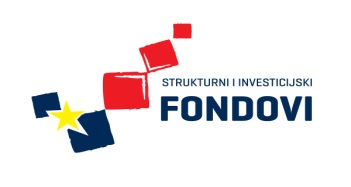 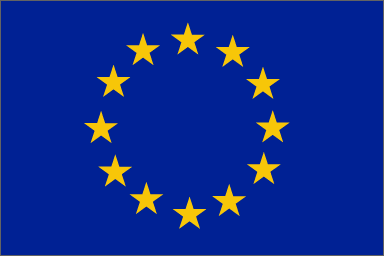 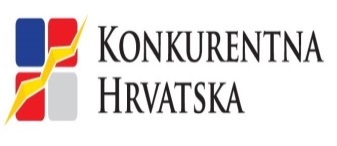 Ovaj Poziv sufinancira Europska unija iz Europskog fonda za regionalni razvoj                                                                             Ulaganje u budućnostSadržaj Javnog poziva isključiva je odgovornost Ministarstva regionalnoga razvoja i fondova Europske unijeIME I PREZIME KANDIDATA/KANDIDATKINJE:PODRUČJE EKPERTIZE:PROVJERA PRIHVATLJIVOSTI ZA SUDJELOVANJE PROVJERA PRIHVATLJIVOSTI ZA SUDJELOVANJE PROVJERA PRIHVATLJIVOSTI ZA SUDJELOVANJE PROVJERA PRIHVATLJIVOSTI ZA SUDJELOVANJE PROVJERA PRIHVATLJIVOSTI ZA SUDJELOVANJE PROVJERA PRIHVATLJIVOSTI ZA SUDJELOVANJE PROVJERA PRIHVATLJIVOSTI ZA SUDJELOVANJE PROVJERA PRIHVATLJIVOSTI ZA SUDJELOVANJE DOKUMENTDOKUMENTDOKUMENTDOKUMENTISPUNJAVA UVJET ISPUNJAVA UVJET ISPUNJAVA UVJET Završen diplomski sveučilišni studij ili specijalistički diplomski studij -društvenog, prirodoslovnog i tehničkog smjerna /za ekonomsku ekspertizu/- građevinskog ili arhitektonskog smjeran i položen stručni ispit  /za tehničku ekspertizu/ DIPLOMA / I POTVRDA O POLOŽENOM STRUČNOM ISPITU/DIPLOMA / I POTVRDA O POLOŽENOM STRUČNOM ISPITU/DIPLOMA / I POTVRDA O POLOŽENOM STRUČNOM ISPITU/DIPLOMA / I POTVRDA O POLOŽENOM STRUČNOM ISPITU/DA                  NEDA                  NEDA                  NENajmanje 5 godina radinog iskustava u struci ŽIVOTOPIS I  POTVRDA O PRIJAVAMA NA MIROVINSKO OSIGURANJEŽIVOTOPIS I  POTVRDA O PRIJAVAMA NA MIROVINSKO OSIGURANJEŽIVOTOPIS I  POTVRDA O PRIJAVAMA NA MIROVINSKO OSIGURANJEŽIVOTOPIS I  POTVRDA O PRIJAVAMA NA MIROVINSKO OSIGURANJEDA                  NEDA                  NEDA                  NEIskustvo u izradi studija izvedivosti/analiza troškova i koristi ili  iskustvo u pripremi projektnih prijava u području infrastrukture  /za ekonomsku ekspertizu/Iskustvo u projektiranju /za tehničku ekspertizu/ŽIVOTOPIS I POTVRDA DRUGE UGOVORNE STRANEŽIVOTOPIS I POTVRDA DRUGE UGOVORNE STRANEŽIVOTOPIS I POTVRDA DRUGE UGOVORNE STRANEŽIVOTOPIS I POTVRDA DRUGE UGOVORNE STRANEDA                  NEDA                  NEDA                  NEIzvrsno poznavanje hrvatskog jezika u pismu i govoru ŽIVOTOPISŽIVOTOPISŽIVOTOPISŽIVOTOPISDA                  NEDA                  NEDA                  NEProtiv kandidata se ne vodi kazneni postupakUVJERENJE NADLEŽNOG SUDA DA SE PROTIV KANDIDATA NE VODI KAZNENI POSTUPAK (NE STARIJE OD 30 DANA)UVJERENJE NADLEŽNOG SUDA DA SE PROTIV KANDIDATA NE VODI KAZNENI POSTUPAK (NE STARIJE OD 30 DANA)UVJERENJE NADLEŽNOG SUDA DA SE PROTIV KANDIDATA NE VODI KAZNENI POSTUPAK (NE STARIJE OD 30 DANA)UVJERENJE NADLEŽNOG SUDA DA SE PROTIV KANDIDATA NE VODI KAZNENI POSTUPAK (NE STARIJE OD 30 DANA)DA                 NEDA                 NEDA                 NEULAZI U BAZU NEOVISNIH PROCJENITELJAULAZI U BAZU NEOVISNIH PROCJENITELJAULAZI U BAZU NEOVISNIH PROCJENITELJAULAZI U BAZU NEOVISNIH PROCJENITELJAULAZI U BAZU NEOVISNIH PROCJENITELJADA                NEDA                NEDA                NEVREDNOVANJE PRIJAVAVREDNOVANJE PRIJAVAVREDNOVANJE PRIJAVAVREDNOVANJE PRIJAVAVREDNOVANJE PRIJAVAVREDNOVANJE PRIJAVAVREDNOVANJE PRIJAVAVREDNOVANJE PRIJAVAKRITERIJIKRITERIJIMAKSIMALNI MOGUĆI BODOVIMAKSIMALNI MOGUĆI BODOVIOSTVARENI BODOVIOSTVARENI BODOVIDOKUMENTDOKUMENTSTUPANJ OBRAZOVANJA (za oba područja ekspertize)STUPANJ OBRAZOVANJA (za oba područja ekspertize)1010Završen diplomski sveučilišni studij ili specijalistički diplomski studij VSS (ili ekvivalent)                 (6 bodova)spec., mr. sc. (ili ekvivalent)    (8 bodova)doktorat ili više                       (10 bodova) Završen diplomski sveučilišni studij ili specijalistički diplomski studij VSS (ili ekvivalent)                 (6 bodova)spec., mr. sc. (ili ekvivalent)    (8 bodova)doktorat ili više                       (10 bodova) 1010DIPLOMADIPLOMARADNO  ISKUSTVO (za oba područja ekspertize)RADNO  ISKUSTVO (za oba područja ekspertize)15152.1. Ukupno radno iskustvo u struci:5 - 7  godina                   (5 bodova)7 - 10 godina                 (10 bodova)10 godina  i više            (15 bodova)2.1. Ukupno radno iskustvo u struci:5 - 7  godina                   (5 bodova)7 - 10 godina                 (10 bodova)10 godina  i više            (15 bodova)1515ŽIVOTOPIS IPOTVRDA O PRIJAVAMA NA MIROVINSKO OSIGURANJE ŽIVOTOPIS IPOTVRDA O PRIJAVAMA NA MIROVINSKO OSIGURANJE SPECIFIČNO RADNO  ISKUSTVO PO PODRUČJIMA EKSPERTIZE (vrednuje se samo jedno područje)SPECIFIČNO RADNO  ISKUSTVO PO PODRUČJIMA EKSPERTIZE (vrednuje se samo jedno područje)75753.1. Ekonomska ekspertiza3.1. Ekonomska ekspertiza75753.1.1.  Iskustvo u izradi studija izvedivosti/analiza troškova i koristi:1- 2 studije       ( 5 bodova)3-5 studija       (10 bodova)> 5 studija       (15 bodova)Nema  iskustvo  ( 0 bodova)Dodatno: Ima iskustvo voditelja tima za izradu studije ili samostalnog izrađivača studije (dodatnih 10 bodova)3.1.1.  Iskustvo u izradi studija izvedivosti/analiza troškova i koristi:1- 2 studije       ( 5 bodova)3-5 studija       (10 bodova)> 5 studija       (15 bodova)Nema  iskustvo  ( 0 bodova)Dodatno: Ima iskustvo voditelja tima za izradu studije ili samostalnog izrađivača studije (dodatnih 10 bodova)2525ŽIVOTOPIS IPOTVRDA UGOVARATELJA O IZVRŠENOM POSLUŽIVOTOPIS IPOTVRDA UGOVARATELJA O IZVRŠENOM POSLU3.1.2.   Iskustvo u pripremi projektnih prijava u području infrastrukture:1- 2 projektne prijave         ( 5 bodova)3-5 projektnih prijava         (10 bodova)> 5  projektnih prijava        (12 bodova)Nema  iskustvo                   ( 0 bodova)Dodatno: Ima iskustvo voditelja tima ili samostalnoga izrađivača projektne prijave u području infrastrukture  (dodatnih 8 bodova)3.1.2.   Iskustvo u pripremi projektnih prijava u području infrastrukture:1- 2 projektne prijave         ( 5 bodova)3-5 projektnih prijava         (10 bodova)> 5  projektnih prijava        (12 bodova)Nema  iskustvo                   ( 0 bodova)Dodatno: Ima iskustvo voditelja tima ili samostalnoga izrađivača projektne prijave u području infrastrukture  (dodatnih 8 bodova)2020ŽIVOTOPIS IPOTVRDA UGOVARATELJA O IZVRŠENOM POSLUŽIVOTOPIS IPOTVRDA UGOVARATELJA O IZVRŠENOM POSLU3.1.3.  Iskustvo u provedbi infrastrukturnih projekata: 1- 2 projekta                    (4 boda)3-5 projekata                   (8 bodova)> 5  projekata                  (10 bodova)Nema  iskustvo               (0 bodova)Dodatno: Ima iskustvo voditelja tima u provedbi infrastrukturnih projekta (dodatnih 5 bodova)3.1.3.  Iskustvo u provedbi infrastrukturnih projekata: 1- 2 projekta                    (4 boda)3-5 projekata                   (8 bodova)> 5  projekata                  (10 bodova)Nema  iskustvo               (0 bodova)Dodatno: Ima iskustvo voditelja tima u provedbi infrastrukturnih projekta (dodatnih 5 bodova)1515ŽIVOTOPIS IPOTVRDA UGOVARATELJA O IZVRŠENOM POSLUŽIVOTOPIS IPOTVRDA UGOVARATELJA O IZVRŠENOM POSLU3.1.4. Iskustvo u ocjenjivanju infrastrukturnih projekta:  1- 2 projekta                        (4 boda)3-5 projekata                       (8 bodova)> 5  projekata                      (10 bodova)Nema iskustvo                    (0 bodova)Dodatno: Iskustvo u ocjenjivanju infrastrukturnih projekta pristiglih na natječaj za dodjelu bespovratnih sredstava iz EU sredstava (dodatnih 5 bodova)3.1.4. Iskustvo u ocjenjivanju infrastrukturnih projekta:  1- 2 projekta                        (4 boda)3-5 projekata                       (8 bodova)> 5  projekata                      (10 bodova)Nema iskustvo                    (0 bodova)Dodatno: Iskustvo u ocjenjivanju infrastrukturnih projekta pristiglih na natječaj za dodjelu bespovratnih sredstava iz EU sredstava (dodatnih 5 bodova)1515ŽIVOTOPIS IPOTVRDA UGOVARATELJA O IZVRŠENOM POSLUŽIVOTOPIS IPOTVRDA UGOVARATELJA O IZVRŠENOM POSLU3.2. TEHNIČKA EKSPERTIZA 3.2. TEHNIČKA EKSPERTIZA 7575Iskustvo u projektiranju:1- 2 projekta                   (5 bodova)3-5 projekata                   (10 bodova)> 5 projekata                   (15 bodova)Dodatno: Ima iskustvo glavnoga projektanta (dodatnih 10 bodova)Iskustvo u projektiranju:1- 2 projekta                   (5 bodova)3-5 projekata                   (10 bodova)> 5 projekata                   (15 bodova)Dodatno: Ima iskustvo glavnoga projektanta (dodatnih 10 bodova)2525ŽIVOTOPIS IPOTVRDA UGOVARATELJA O IZVRŠENOM POSLUŽIVOTOPIS IPOTVRDA UGOVARATELJA O IZVRŠENOM POSLU3.2.2.   Iskustvo u pripremi projektne prijave u području infrastrukture:1- 2 projektne prijave                  (5 bodova)3-5 projektnih prijava                  (10 bodova)> 5  projektnih prijava                 (12 bodova)Nema iskustvo                             (0 bodova)Dodatno: Ima iskustvo voditelja tima ili samostalnoga izrađivača projektne prijave u području infrastrukture  (dodatnih 8 bodova)3.2.2.   Iskustvo u pripremi projektne prijave u području infrastrukture:1- 2 projektne prijave                  (5 bodova)3-5 projektnih prijava                  (10 bodova)> 5  projektnih prijava                 (12 bodova)Nema iskustvo                             (0 bodova)Dodatno: Ima iskustvo voditelja tima ili samostalnoga izrađivača projektne prijave u području infrastrukture  (dodatnih 8 bodova)2020ŽIVOTOPIS IPOTVRDA UGOVARATELJA O IZVRŠENOM POSLUŽIVOTOPIS IPOTVRDA UGOVARATELJA O IZVRŠENOM POSLU3.2.3.  Iskustvo u provedbi infrastrukturnih projekata: 1- 2 projekta                     (4 boda)3-5 projekata                    (8 bodova)> 5  projekata                   (10 bodova)Nema iskustvo                  (0 bodova) Dodatno: Ima iskustvo voditelja tima u provedbi infrastrukturnih projekta (dodatnih 5 bodova)3.2.3.  Iskustvo u provedbi infrastrukturnih projekata: 1- 2 projekta                     (4 boda)3-5 projekata                    (8 bodova)> 5  projekata                   (10 bodova)Nema iskustvo                  (0 bodova) Dodatno: Ima iskustvo voditelja tima u provedbi infrastrukturnih projekta (dodatnih 5 bodova)1515ŽIVOTOPIS IPOTVRDA UGOVARATELJA O IZVRŠENOM POSLUŽIVOTOPIS IPOTVRDA UGOVARATELJA O IZVRŠENOM POSLU3.2.4.  Iskustvo u ocjenjivanju infrastrukturnih projekta:  1- 2 projekta                (4 boda)3-5 projekata                (8 bodova)> 5  projekata               (10 bodova)Nema  iskustvo            (0 bodova)Dodatno: Iskustvo u ocjenjivanju infrastrukturnih projekta pristiglih na natječaj za dodjelu bespovratnih sredstava iz EU sredstava (dodatnih 5 bodova)3.2.4.  Iskustvo u ocjenjivanju infrastrukturnih projekta:  1- 2 projekta                (4 boda)3-5 projekata                (8 bodova)> 5  projekata               (10 bodova)Nema  iskustvo            (0 bodova)Dodatno: Iskustvo u ocjenjivanju infrastrukturnih projekta pristiglih na natječaj za dodjelu bespovratnih sredstava iz EU sredstava (dodatnih 5 bodova)1515ŽIVOTOPIS IPOTVRDA UGOVARATELJA O IZVRŠENOM POSLUŽIVOTOPIS IPOTVRDA UGOVARATELJA O IZVRŠENOM POSLUUKUPNO (1+ 2+ 3.1 ili 3.2):UKUPNO (1+ 2+ 3.1 ili 3.2):100100DODATNE BILJEŠKE NAKON RAZGOVORA S KANDIDATOM/KANDIDATKINJOM:DODATNE BILJEŠKE NAKON RAZGOVORA S KANDIDATOM/KANDIDATKINJOM:DODATNE BILJEŠKE NAKON RAZGOVORA S KANDIDATOM/KANDIDATKINJOM:DODATNE BILJEŠKE NAKON RAZGOVORA S KANDIDATOM/KANDIDATKINJOM:DODATNE BILJEŠKE NAKON RAZGOVORA S KANDIDATOM/KANDIDATKINJOM:DODATNE BILJEŠKE NAKON RAZGOVORA S KANDIDATOM/KANDIDATKINJOM:DODATNE BILJEŠKE NAKON RAZGOVORA S KANDIDATOM/KANDIDATKINJOM:DODATNE BILJEŠKE NAKON RAZGOVORA S KANDIDATOM/KANDIDATKINJOM: